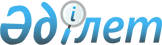 Об утверждении бюджета Дзержинского сельского округа Тимирязевского района на 2020-2022 годыРешение Тимирязевского районного маслихата Северо-Казахстанской области от 8 января 2020 года № 42/5. Зарегистрировано Департаментом юстиции Северо-Казахстанской области 10 января 2020 года № 5848
      Сноска. Вводится в действие с 01.01.2020 в соответствии с пунктом 5 настоящего решения.
      В соответствии со статьей 75 Бюджетного кодекса Республики Казахстан от 04 декабря 2008 года, с подпунктом 1) пункта 1 статьи 6 Закона Республики Казахстан от 23 января 2001 года "О местном государственном управлении и самоуправлении в Республике Казахстан" Тимирязевский районный маслихат РЕШИЛ:
      1. Утвердить бюджет Дзержинского сельского округа Тимирязевского района на 2020-2022 годы согласно приложениям 1, 2 и 3 соответственно, в том числе на 2020 год в следующих объемах:
      1) доходы – 9728 тысяч тенге:
      налоговые поступления – 1159 тысяч тенге;
      неналоговые поступления – 0 тысяч тенге;
      поступления от продажи основного капитала – 0 тысяч тенге;
      поступления трансфертов – 8569 тысячи тенге;
      2) затраты – 9728 тысячи тенге;
      3) чистое бюджетное кредитование – 0 тысяч тенге:
      бюджетные кредиты – 0 тысяч тенге;
      погашение бюджетных кредитов – 0 тысяч тенге;
      4) сальдо по операциям с финансовыми активами – 0 тысяч тенге:
      приобретение финансовых активов – 0 тысяч тенге;
      поступления от продажи финансовых активов государства – 0 тысяч тенге;
      5) дефицит (профицит) бюджета – 0 тысяч тенге;
      6) финансирование дефицита (использование профицита) бюджета- 0 тысяч тенге:
      поступление займов – 0 тысяч тенге;
      погашение займов – 0 тысяч тенге;
      используемые остатки бюджетных средств – 0 тысяч тенге.
      2. Установить, что доходы бюджета сельского округа на 2020 год формируются в соответствии с Бюджетным кодексом Республики Казахстан за счет следующих налоговых поступлений:
      индивидуального подоходного налога по доходам, не облагаемым у источника выплаты, физических лиц, зарегистрированных на территории Дзержинского сельского округа;
      налога на имущество физических лиц, имущество которых находится на территории Дзержинского сельского округа;
      земельного налога на земли населенных пунктов с физических и юридических лиц, земельный участок которых находится в селах Дзержинского сельского округа;
      налога на транспортные средства с физических и юридических лиц, зарегистрированных в селах Дзержинского сельского округа.
      3. Установить, что доходы бюджета сельского округа формируются за счет следующих неналоговых поступлений:
      доходов от коммунальной собственности сельского округа;
      других неналоговых поступлений в бюджет сельского округа.
      4. Учесть, что в бюджете сельского округа предусмотрены бюджетные субвенции, передаваемые из районного бюджета на 2020 год в сумме 8569 тысяч тенге.
      5. Настоящее решение вводится в действие с 1 января 2020 года. Бюджет Дзержинского сельского округа на 2020 год Бюджет Дзержинского сельского округа на 2021 год Бюджет Дзержинского сельского округа на 2022 год
					© 2012. РГП на ПХВ «Институт законодательства и правовой информации Республики Казахстан» Министерства юстиции Республики Казахстан
				
      Председатель сессии 
районного маслихата 

С.Жукеев

      Секретарь 
районного маслихата 

С.Мустафин
Приложение 1 к решению Тимирязевского районного маслихата от 8 января 2020 года № 42/5
Категория
Класс
Подкласс
Наименование
Сумма (тысяч тенге)
1. Доходы
9728
1
Налоговые поступления
1159
01
Подоходный налог
251
2
Индивидуальный подоходный налог
251
04
Налоги на собственность
908
1
Налоги на имущество
24
3
Земельный налог
34
4
Налог на транспортные средства 
850
4
Поступления трансфертов
8569
02
Трансферты из вышестоящих органов государственного управления
8569
3
Трансферты из районного (города областного значения) бюджета
8569
Функциональная группа
Администратор бюджетных программ
Программа
Наименование
Сумма (тысяч тенге)
2. Затраты
9728
1
Государственные услуги общего характера
9518
124
Аппарат акима города районного значения, села, поселка, сельского округа
9518
001
Услуги по обеспечению деятельности акима города районного значения, села, поселка, сельского округа
9518
7
Жилищно-коммунальное хозяйство
60
124
Аппарат акима города районного значения, села, поселка, сельского округа
60
008
Освещение улиц в населенных пунктах
60
12
Транспорт и коммуникации
150
124
Аппарат акима города районного значения, села, поселка, сельского округа
150
013
Обеспечение функционирования автомобильных дорог в городах районного значения, селах, поселках, сельских округах
150
3.Чистое бюджетное кредитование
0
4.Сальдо по операциям с финансовыми активами
0
5. Дефицит (профицит) бюджета
0
6. Финансирование дефицита (использование профицита) бюджета
0Приложение 2 к решению Тимирязевского районного маслихата от 8 января 2020 года № 42/5
Категория
Класс
Подкласс
Наименование
Сумма (тысяч тенге)
1. Доходы
9728
1
Налоговые поступления
1189
01
Подоходный налог
252
2
Индивидуальный подоходный налог
252
04
Налоги на собственность
937
1
Налоги на имущество
23
3
Земельный налог
34
4
Налог на транспортные средства 
880
4
Поступления трансфертов
8539
02
Трансферты из вышестоящих органов государственного управления
8539
3
Трансферты из районного (города областного значения) бюджета
8539
Функциональная группа
Администратор бюджетных программ
Программа
Наименование
Сумма (тысяч тенге)
2. Затраты
9728
1
Государственные услуги общего характера
9518
124
Аппарат акима города районного значения, села, поселка, сельского округа
9518
001
Услуги по обеспечению деятельности акима города районного значения, села, поселка, сельского округа
9518
7
Жилищно-коммунальное хозяйство
60
124
Аппарат акима города районного значения, села, поселка, сельского округа
60
008
Освещение улиц в населенных пунктах
60
12
Транспорт и коммуникации
150
124
Аппарат акима города районного значения, села, поселка, сельского округа
150
013
Обеспечение функционирования автомобильных дорог в городах районного значения, селах, поселках, сельских округах
150
3.Чистое бюджетное кредитование
0
4.Сальдо по операциям с финансовыми активами
0
5. Дефицит (профицит) бюджета
0
6. Финансирование дефицита (использование профицита) бюджета
0Приложение 3 к решению Тимирязевского районного маслихата от 8 января 2020 года № 42/5
Категория
Класс
Подкласс
Наименование
Сумма (тысяч тенге)
1. Доходы
9728
1
Налоговые поступления
1221
01
Подоходный налог
253
2
Индивидуальный подоходный налог
253
04
Налоги на собственность
968
1
Налоги на имущество
23
3
Земельный налог
34
4
Налог на транспортные средства 
911
4
Поступления трансфертов
8507
02
Трансферты из вышестоящих органов государственного управления
8507
3
Трансферты из районного (города областного значения) бюджета
8507
Функциональная группа
Администратор бюджетных программ
Программа
Наименование
Сумма (тысяч тенге)
2. Затраты
9728
1
Государственные услуги общего характера
9518
124
Аппарат акима города районного значения, села, поселка, сельского округа
9518
001
Услуги по обеспечению деятельности акима города районного значения, села, поселка, сельского округа
9518
7
Жилищно-коммунальное хозяйство
60
124
Аппарат акима города районного значения, села, поселка, сельского округа
60
008
Освещение улиц в населенных пунктах
60
12
Транспорт и коммуникации
150
124
Аппарат акима города районного значения, села, поселка, сельского округа
150
013
Обеспечение функционирования автомобильных дорог в городах районного значения, селах, поселках, сельских округах
150
3.Чистое бюджетное кредитование
0
4.Сальдо по операциям с финансовыми активами
0
5. Дефицит (профицит) бюджета
0
6. Финансирование дефицита (использование профицита) бюджета
0